The LandladyRoald Dahl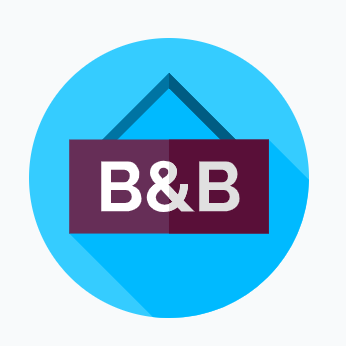 The LandladyComprehension QuestionsNeat handwritingAccurate spellingCorrect use of apostrophesAnswer in full sentencesUse the language of the questions in the answersHow did Billy Weaver travel to Bath?							Who are the ‘big shots’?									What sort of animal can he see by looking through the window?			What does Billy initially compare the Landlady to after she opens the door?		Do any other guests appear to be staying at the house?					Who is a ‘bit choosy’ – Billy or the Landlady?						What does the Landlady mistakenly call Billy?						Billy believes the Landlady is ‘slightly off her rocker’ – what does he mean?		What do Billy and the Landlady drink whilst sitting on the sofa?				What final words does the Landlady say to Billy?						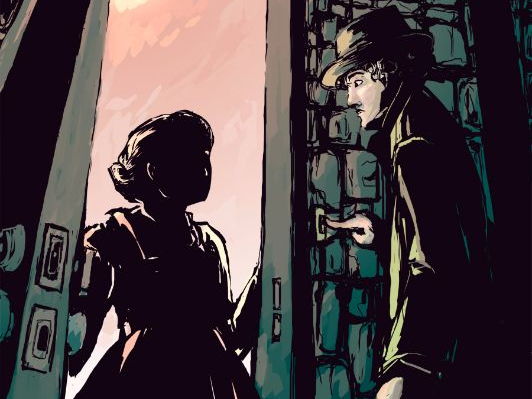 The Landlady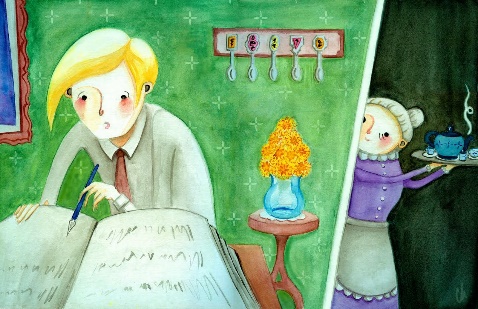 Review TasksNeat handwritingAccurate spellingWrite down two adjectives to describe Billy Weaver and then find a supporting quotation for each one‘Bily Weaver had traveled down from Lundon on the slow afternoon trane’ – correct the spelling errors‘She gave him a warm, welcoming smile’ – write down what this quotation reveals about the LandladyWrite down the adjective that does not accurately describe the Landlady: hostile | polite | friendly‘Billy answered brightly’ – Write down a definition of the adverb ‘brightly’‘His landlady appeared to be slightly off her rocker’ – write down two reasons to explain Billy’s viewpoint ‘He found the geust-book lieyng open on the pianno’ – correct the three spelling errorsWrite down the adjective that accurately describes the Landlady at the end of the story: pleasant | sinisterWrite down an adjective to describe the mood at the end of the story and find a supporting quotationWrite a full sentence to explain why the Landlady gives ‘a gentle little smile’ at the end of the story